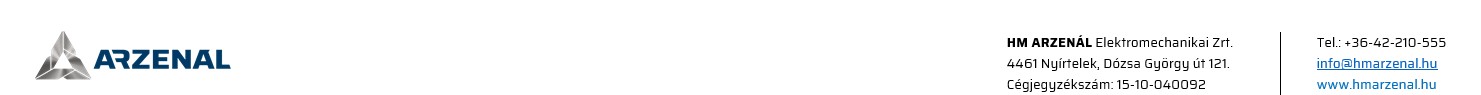 A köztulajdonban álló gazdasági társaságok takarékosabb működéséről szóló 2009. évi CXXII törvény 2. §-a szerinti adatokUtolsó frissítés: 2023.02.03.NévTisztség/MunkakörTiszteletdíj/M unkabér (Ft/hó)Egyéb járandóság/ Közvetve nyújtott pénzbeli juttatás (Ft/hó)Felmondásiidő (hónap)Végkielégítés lehetséges mértéke (hónap)Önálló cégjegyzési jogosultságBankszámla feletti rendelkezési jogosultságMt. 228. §szerinti megállapodásTisztségviselőkTisztségviselőkTisztségviselőkTisztségviselőkTisztségviselőkTisztségviselőkTisztségviselőkTisztségviselőkTisztségviselőkDr. Lakner ZsuzsaIgazgatóság elnöke0,--A tiszteletdíjon kívül - a számlával igazolt, a megbízatásával összefüggésben felmerült és máshonnan (más jogcímen) meg nem térülő költségeinek megtérítésén kívül - más javadalmazásra nem jogosult.--igen--Tatai LauraIgazgatóság tagja400.000,-A tiszteletdíjon kívül - a számlával igazolt, a megbízatásával összefüggésben felmerült és máshonnan (más jogcímen) meg nem térülő költségeinek megtérítésén kívül - más javadalmazásra nem jogosult.--együttes--Czeglédi MihályIgazgatóság tagja400.000,-A tiszteletdíjon kívül - a számlával igazolt, a megbízatásával összefüggésben felmerült és máshonnan (más jogcímen) meg nem térülő költségeinek megtérítésén kívül - más javadalmazásra nem jogosult.--igen--Felügyelő BizottságFelügyelő BizottságFelügyelő BizottságA tiszteletdíjon kívül - a számlával igazolt, a megbízatásával összefüggésben felmerült és máshonnan (más jogcímen) meg nem térülő költségeinek megtérítésén kívül - más javadalmazásra nem jogosult.dr. Nagy ÁdámFelügyelő Bizottság elnöke400.000,-A tiszteletdíjon kívül - a számlával igazolt, a megbízatásával összefüggésben felmerült és máshonnan (más jogcímen) meg nem térülő költségeinek megtérítésén kívül - más javadalmazásra nem jogosult.--nem--dr.. Bánhegyi EnikőFelügyelő Bizottság tagja300.000,-A tiszteletdíjon kívül - a számlával igazolt, a megbízatásával összefüggésben felmerült és máshonnan (más jogcímen) meg nem térülő költségeinek megtérítésén kívül - más javadalmazásra nem jogosult.--nem--Dr. Major MiklósFelügyelő Bizottság tagja300.000,-A tiszteletdíjon kívül - a számlával igazolt, a megbízatásával összefüggésben felmerült és máshonnan (más jogcímen) meg nem térülő költségeinek megtérítésén kívül - más javadalmazásra nem jogosult.--nem--Vezető állású munkavállalókVezető állású munkavállalókVezető állású munkavállalókVezető állású munkavállalókVezető állású munkavállalókVezető állású munkavállalókVezető állású munkavállalókVezető állású munkavállalókVezető állású munkavállalókDr. Trembeczki László Andrásvezérigazgató1.500.000,-Cafeteria juttatás, egységesen, évesszinten, szuper bruttó 379.500,- FtMt. szerinti mértékMt. szerinti mértékigenönálló-Jászai Péteráltalános vezérigazgató-helyettes1.000.000,-Cafeteria juttatás, egységesen, évesszinten, szuper bruttó 379.500,- FtMt. szerinti mértékMt. szerinti mértékigen--Huszár Jánosprojekt vezérigazgató-helyettes795.480,-Cafeteria juttatás, egységesen, évesszinten, szuper bruttó 379.500,- FtMt. szerinti mértékMt. szerinti mértéknem--Pachner Róbertgazdasági vezérigazgató-helyettes3.162.500,-Cafeteria juttatás, egységesen, évesszinten, szuper bruttó 379.500,- FtMt. szerinti mértékMt. szerinti mértékigenönálló-Vass Gáborműszaki igazgató2.200.000,-Cafeteria juttatás, egységesen, évesszinten, szuper bruttó 379.500,- FtMt. szerinti mértékMt. szerinti mértéknem--Bankszámla feletti rendelkezésre jogosult munkavállalókBankszámla feletti rendelkezésre jogosult munkavállalókBankszámla feletti rendelkezésre jogosult munkavállalókBankszámla feletti rendelkezésre jogosult munkavállalókBankszámla feletti rendelkezésre jogosult munkavállalókBankszámla feletti rendelkezésre jogosult munkavállalókBankszámla feletti rendelkezésre jogosult munkavállalókBankszámla feletti rendelkezésre jogosult munkavállalókBankszámla feletti rendelkezésre jogosult munkavállalók gazdasági vezető gazdasági vezető1.250.000,-0.000,-Cafeteria juttatás, egységesen, évesszinten, szuper bruttó 379.500,- FtMt. szerinti mértékMt. szerinti mértéknemönálló-közgazdasági osztályvezetőközgazdasági osztályvezető833.400,-Cafeteria juttatás, egységesen, évesszinten, szuper bruttó 379.500,- FtMt. szerinti mértékMt. szerinti mértéknemönálló-közgazdasági ügyintézőközgazdasági ügyintéző490.000,-Cafeteria juttatás, egységesen, évesszinten, szuper bruttó 379.500,- FtMt. szerinti mértékMt. szerinti mértéknemegyüttes-pénztárospénztáros451.500,-Cafeteria juttatás, egységesen, évesszinten, szuper bruttó 379.500,- FtMt. szerinti mértékMt. szerinti mértéknemegyüttes-könyvelőkönyvelő451.500,-Cafeteria juttatás, egységesen, évesszinten, szuper bruttó 379.500,- FtMt. szerinti mértékMt. szerinti mértéknemegyüttes-